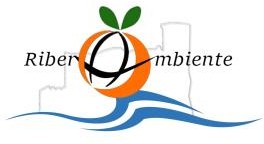 RIBERAMBIENTE S.R.L.A socio unico “Comune di Ribera”INVITO DEL 04/06/2020							___________, lì ___________	ALLEGATO “A”ISTANZA DI PARTECIPAZIONEIl/la sottoscritto/a_______________________________________________ nato/a a ____________________In qualità di____________________________dell’Impresa________________________________________________________con sede in _________________________Con codice fiscale n._____________________________ con Partita IVA n.___________________Consapevole delle responsabilità e delle conseguenze civili e penali previste in caso di dichiarazioni mendaci, ai sensi e per gli effetti dell’art. 76 D.P.R. 445/2000,DICHIARAdi volere partecipare alla procedura per l’affidamento del servizio di servizio di RACCOLTA PORTA A PORTA DELLE LOCALITÀ MARINARE DI SECCAGRANDE, PIANA GRANDE E BORGO BONSIGNORE IN AGRO DEL COMUNE DI RIBERA CIG: 83284137D2 eai sensi degli art. 46 e 47 del DPR n. 445/2000 ATTESTAdi detenere i requisiti morali, finanziari e tecnici economici come richiesto dall’avviso esplorativo prot.  n. 165/2018 e dalla seguente lettere d’invito, come viene dimostrato negli atti della documentazione amministrativa parte integrante della presente dichiarazione ed inoltre, presenta laDICHIARAZIONE SOSTITUTIVA di certificato di iscrizione alla Camera di Commercio, Industria, Artigianato e Agricoltura Che la ditta è iscritta dal __________________________________ al Registro delle Imprese di _________________________________________________________________, tenuto dalla C.C.I.A.A. di ________________________________________________________________________________________________DATI IDENTIFICATIVI DELL’IMPRESACodice fiscale e numero d’iscrizione:____________________________________________ Del Registro delle Imprese di ____________________________________________________________________________________Iscritta alla sezione:____________________________________ il ____________________ Iscritta con il numero Repertorio Economico Amministrativo _________________________________ il ____________________ Forma giuridica _____________________________________________________________ Sede in ___________________________ Via _______________________________ n. _____, CAP. _______ Costituita con atto del ________________________________ Durata della Società _______________________________________________Oggetto Sociale: __________________________________________________________________________________ ________________________________________________________________________________________________________________________________________________________________________________________________SISTEMA DI AMMINISTRAZIONE E CONTROLLO __________________________________________ numero dei componenti in carica:________________________________ durata in carica ________________________INFORMAZIONI PATRIMONIALI E FINANZIARIE Capitale Sociale in Euro: ___________________________________________________________________________ATTIVITA’:Prot.________________________________________________ del ________________ data d’inizio dell’attività dell’impresa __________________________________________ Attività esercitata nella sede legale ________________________________________________________________________________________________TITOLARI DI CARICHE O QUALIFICHEnome _________________________________ nato a _____________________________________ il _____________ codice fiscale _________________________________________________________ nome _________________________________ nato a _____________________________________ il _____________ codice fiscale _________________________________________________________ nome _________________________________ nato a _____________________________________ il _____________ codice fiscale _________________________________________________________ SEDI SECONDARIE E UNITA’ LOCALIunità locale ______________________________________________________________________________________indirizzo_________________________________________________________________________________________attività __________________________________________________________________________________________e la DICHIARAZIONE SOSTITUTIVA di iscrizione al N. ____________ del __/__/_____ all’Albo Nazionale Gestori Rifiuti della Sezione di ______________________________ alla Categoria _____ Classe ______ e che tale iscrizione al momento non risulta sospesa e/o revocata.SI DICHIARA INOLTRE CHE A CARICO DELLA DITTA _______________________ NON RISULTANO NEGLI ULTIMI CINQUE ANNI DICHIARAZIONI DI FALLIMENTO, LIQUIDAZIONE AMMINISTRATIVA COATTA, AMMISSIONE IN CONCORDATO O AMMINISTRAZIONE CONTROLLATA. Data_______________________ Firma _______________________________________________________________Si allega copia fotostatica di un valido documento di identità